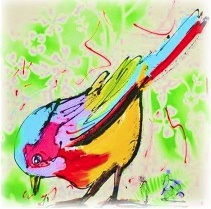 Notulen ledenbijeenkomst 25 September 2020 in de Balstien te NoordbergumAfwezig m.k.g.  Jelle v/d Velde , Simon Cuperus , Piet Plantinga ,Theo Kijzer ,Harrie Hoekstra en Martin Hoogstra.	Opening: De voorzitter opent de vergadering en heet een ieder welkom  hij is blij dat wij in deze corona tijd toch bijeen kunnen komen , de zaal was mooi verdeeld door “de Balstien          Hij geeft aan dat onze verenging deze zomer veel zieken en buiten corona om veel tegenslagen heeft gehad en noemt de verschillende leden op.Vaststellen agenda : De agenda gaat zonder op en aanmerkingen behandeld worden.Notulen  21 Februari :Dit waren de laatste notulen voor corona crisis.  De notulen worden zonder op of aanmerkingen goed gekeurd.Mededelingen bestuur: Er is een nieuw Tentoonstellingsprogramma aangeschaft dit is nodig omdat er vanaf 2020 tot 2024 een nieuw vraagprogramma gekomen is . In dit nieuwe TT programma zijn alle mutaties verwerkt.Ingekomen stukken:  Voorlichtingsbulletin van de NBVV van mei/juni / Juli en augustus ieder lid heeft deze via de mail ontvangen en kunnen lezen bijna alles gaat over de corona en hoe wij hier mee om kunnen gaan.Brief van de Rabobank voor clubsupport wij hebben ons ingeschreven haalt waarschijnlijk niets uit.Stemformulier NBVV dit gaat om de verkiezing van 2 leden hoofdbestuur A.Zomer is opnieuw herkiesbaar en H.Mertens is een nieuw lid verder is er een aanpassing in de statuten dit heeft met financiële verantwoordelijkheden uit te staan ,wij hebben bij alle 3 voorstellen voor gestemd. Dit wordt in de AV van 17 oktober behandeld.Er is een draaiboek door de NBVV uit gegeven voor het houden van een tentoonstelling op 1,5 meter hierin staan alle eisen beschreven. Verder wordt er nog vermeld dat de Wereldshow volgend jaar in Spanje niet door gaat en ook de Nederlandse kampioenschappen in Zwolle gaan niet door.Verder is er een brief en stemformulier van het districtsbestuur gekomen. De districtsvergadering van aanstaande vrijdag 2 oktober gaat niet door. De district tentoonstelling in Ferwerd gaat dit jaar niet door.  Volgend jaar wordt de district tentoonstelling georganiseerd door de afdeling Surhuisterveen. Op dit moment zijn er in Friesland nog 3 afdelingen welke misschien een tt organiseren  dit zijn Ureterp , Zwaagwesteinde en Damwoude.     Stemformulier omdat Sipke deze zomer is overleden miste het district bestuur een bestuurder. Auke Bloemhof heeft nu aangegeven nog een zittingsduur deel te nemen ,verder is er nieuw bestuurslid benaderd dit is Jan Andringa hier hebben we natuurlijk ook positief op gestemd mooi dat er nog mensen zich beschikbaar stellen voor bestuur functies.Brief van ons lid Jelle : Jelle geeft in een duidelijke brief weer wat zijn reactie op het voorstel van het bestuur een 1 daagse keuring te organiseren dit jaar.  De brief wordt voorgelezen en verder bij punt 7 behandeld  ( Keuring vogels )Leden Mutaties: Jaap Heida heeft om gezondheid redenen bedankt. Verder hebben zich deze zomer 2 nieuwe leden aangemeld dit zijn Niels Jongboom uit Burgum en Roel de Boer van Veenwoudsterwal welkom bij onze club , wij hopen jullie snel te ontmoeten op onze leden bijeenkomst en dat jullie je snel thuis zullen voelen bij onze club.                                           Keuring vogels :in verband met de coronacrisis heeft het bestuur besloten dit jaar geen tentoonstelling te organiseren , wel kwam het voorstel om een keuring te houden voor eigen leden zonder publiek .Wij kennen in onze vogelsport altijd 2 hoogtepunten de kweek en de keuring , voor veel liefhebbers is de keuring erg belangrijk vooral iets minder ervaren kwekers leren hiervan , ook de onderlinge competitie is altijd erg belangrijk. Wij hebben in de Balstien de ruimte en als de keurmeesters bereid zijn om te keuren dan levert dit volgens ons geen probleem op. Wel komen er enkele aanpassingen om de kosten iets beter in de hand te houden zo wordt het inschrijfgeld verhoogd naar 2 euro per vogel en dient iedere vogel betaald te worden ( dus niet boven de 10 geen inschrijfgeld ) Ook wordt het prijzen systeem aangepast voor Goud , Zilver en Brons wordt geen geld (eremetaal ) uitgereikt. Alleen Bondskruis , Bondsmedailes en verder de kampioensprijzen worden uitgereikt. De onkosten worden door de penningmeester bergroot op ongeveer 400 euro . We hebben de laatste jaren redelijk wat overgehouden van de tentoonstellingen dan mag het ook wel iets kosten.De voorzitter vraagt de vergadering of ze het zien zitten om het op deze manier te organiseren en de leden zijn unaniem. Er wordt geïnventariseerd hoeveel vogels wij kunnen verwachten dit zijn 65 kanaries en ongeveer 95 overige vogels de secretaris kan nu de keurmeesters informeren. De voorzitter zal Jelle door middel van een brief informeren waarom het bestuur toch gemeend heeft om deze keuring te houden .Er zullen dit jaar geen sponsoren worden benaderd om te sponseren , wel is het de bedoeling dat we iedere sponsor een brief sturen waarin we informatie verstrekken en dat we graag volgend jaar weer langs willen komen.                                                                                                                                                                                                                                    Pauze: Even lekker bijpraten en je merkt direct dat iedereen dat wel gemist heeft , dan is verenigingsleven toch erg belangrijk.Kweekresultaten :Imke begint zijn verhaal even over het voorstel van het bestuur om een kom in de kooi te organiseren dit was bij hem thuis een groot succes Yme , Piet , Harrie, Simon en Jan Nuninga zijn bij hem geweest . Jammer dat dit door de corona geen doorgang meer kon vinden. Maar zeker voor herhaling vatbaar, als de corona achter de rug is gaan we dit zeker weer op pakken. Imke begint in de winter te kweken met de gouldamadines hij heeft er ongeveer 80 gekweekt en er zijn ongeveer 70 van overgebleven. Verder kweekt hij in de buiten volière Cuba vinken, goudvinken , kanaries en binzen aftrilde dit jaar was dit geen succes hij heeft bijna niets gekweekt.Arie kweekt 2 soorten rijstvogels de bruine en de wildkleur. De bruine kun je onderverdelen in mokka deze zijn iets donkerder en meestal mannen ,dan heb je nog rood bruin deze zijn lichter en bijna altijd poppen. De bedoeling van Arie is om een warme bruine man te kweken Tjalling geeft aan dat dit eigenlijk met split vogels moet gebeuren , dit gaat Arie ook proberen dit jaar. Arie had wel 260 eieren dit jaar waarvan ongeveer 200 onbevrucht hij heeft dus ongeveer 60 jongen waarvan 50 zijn overgebleven , onderverdeeld in 20 bruin en 30 wildkleur.Fokke had uit 2 stel goudvinken 16 jongen hij heeft er 12 van overgehouden 6 poppen en 6 mannen. Verder heeft hij ongeveer 30 jonge sijzen in verschillende mutanten gekweekt. En nog enkele barmsijzen totaal een 50 jongen. Met de kanaries en tropen ging het dit jaar niet goed. Al met al een goed resultaat beter dan vorig jaar.Tjalling : Uit 5 stel goudvinken heeft hij 35 jongen gekweekt in de volgende kleuren bruin pastel , bruin en wildkleur. En uit 14 stel putters ongeveer 70 jongen in verschillende kleuren. Alleen bij de 	laatste 5 stellen wel eieren en wel bevrucht maar geen jongen. Denk a misschien aan e coli , tegenwoordig kun je bijna niets meer geven.Haye heeft in de vlucht ongeveer 20 jonge kanaries en 10 jonge groenlingen gekweekt en is dan ook tevreden.Anne Kobus heeft uit 6 stel kanaries ongeveer 40 jongen gekweekt in allemaal verschillende  kleuren ook veel bond , zou in de toekomst misschien selectiever kunnen kweken. Met de groenlingen wilde het dit jaar helemaal niet.Geert heeft uit 1 koppel goudvinken 6 jongen gekweekt en uit 2 koppels putters 7 jongen (wildkleur) verder sijzen (mutanten) barmsijzen en baardmannen  en was ook tevreden.Jan Nuninga heeft uit 5 stel gouldamadines 25 jongen (wildkleur ) gekweekt hij geeft aan dat het bijna allemaal witborsten zijn geworden. Imke zegt dat dit komt omdat het waarschijnlijk alle vogels split voor witborst zijn. Hij gaat Jan verder helpen , ook met het klaarmaken van de vogels voor de tt en het invullen van het inschrijfformulier. Jan is van plan om ongeveer 10 vogels in te sturen en vraagt nog om enkele kooien.Yme heeft dit jaar slecht gekweekt hij had er 128 kanaries geringd en heeft er maar 56	van over gehouden, de meeste vogels stierven na ongeveer 20 dagen hij weet niet waar het aan gelegen heeft. Wel heeft hij weer kwaliteit in het hok zowel in de gele als de satinetten.Wyger heeft dit jaar niet gekweekt , hij heeft zijn hok afgebroken en het nieuwe hok is bijna klaar , dan kan hij volgend jaar weer los . Het is de bedoeling dat hij 4 stel Noorse goudvinken en 2 stel majoor putters aan gaat schaffen.Jan had dit jaar veel last van onbevruchte eieren en kleine nestjes hij heeft ongeveer 60 jongen gekweekt, in de volgende kleuren Geel, Geel mozaïek en Agaat geel mozaïek en is dan ook tevreden. Hij heeft ook geprobeerd met Agaat kobalt te kweken dit was nog geen succes  maar gaat het volgend jaar weer proberen.Het is bewust een uitgebreid kweekverslag geworden zodat ook de leden welke niet aanwezig waren dit na kunnen lezen en op de hoogte zijn.Wat verder ter tafel komt: Alles is volgens de leden behandeld.Vraag en aanbod : Jan Nuninga vraagt nog om TT kooien.Rondvraag : Hier wordt geen gebruik van gemaakt.Sluiting : De voorzitter bedankt een ieder voor zijn bijdrage en geeft aan dat de volgende vergadering op 30 oktober is als de corona crisis ten minste geen roet in het eten gooit. we leveren dan de inschrijfformulieren in en gaan verder over de keuring van 12 november praten.